        ҠАРАР                             	                  Постановление     15 апрель 2016 й.                                № 27                                15 апреля 2016 г.О  разрешении на отклонение от предельных параметров разрешенного строительства на вновь образуемый земельный участок ЗУ1, расположенного по адресу: Республика Башкортостан, Хайбуллинский район ,Антинганский сельсовет , с.Антинган.     Руководствуясь ст.39, 40 Градостроительного кодекса Российской Федерации, Федеральным законом № 131-ФЗ от 06.10.2003 года «Об общих принципах организации местного самоуправления в Российской Федерации», Уставом сельского поселения Антинганский сельсовет муниципального района Хайбуллинский район Республики Башкортостан, с учетом заключения о результатах публичных слушаний № 41 от  13.11.2015г , опубликованного на информационном стенде Администрации сельского поселения Антинганский сельсовет муниципального района Хайбуллинский район Республики Башкортостан,  Администрация сельского поселения Антинганский сельсовет муниципального района Хайбуллинский район  Республики Башкортостан                                                       ПОСТАНОВЛЯЕТ:     1. Предоставить разрешение на отклонение от предельных параметров разрешенного строительства вновь образуемому земельному участку : ЗУ1, расположенного по адресу: Республика Башкортостан, Хайбуллинский район, Антинганский сельсовет , с.Антинган по следующим показателям;     1.1. Минимальный размер земельного участка установить 7969 кв.м.     2. Опубликовать настоящее постановление на информационном стенде Администрации сельского поселения Антинганский сельсовет муниципального района Хайбуллинский район Республики Башкортостан.     3. Контроль  за выполнением настоящего постановления оставляю за собой.Глав сельского поселенияАнтинганский сельсовет                                              М.Ф.Сурина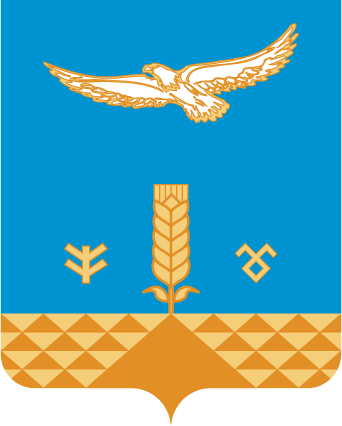 БАШ%ОРТОСТАН РЕСПУБЛИКА*ЫХ1йбулла районы муниципаль районыныёАтинг1н ауыл советыауыл бил1м18е хакими1те К1юм !хм1тшин урамы, 7, Атинг1н ауылы,453812т. (34758) 2-31-35, e – mail: antingan_ss@mail.ru                ОКПО 04281125, ОГРН 1030202120190РЕСПУБЛИКА БАШКОРТОСТАНАдминистрация сельского поселенияАнтинганский сельсоветмуниципального районаХайбуллинский районул.Каюма Ахметшина,7, село Антинган,453812т. (34758) 2-31-35, e- mail: antingan_ss@mail.ruИНН/КПП 0248000479/024801001